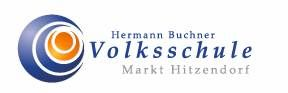 Hitzendorf, 07.07.2023Liebe Eltern! Liebe Erziehungsberechtigte!						Wieder neigt sich ein Schuljahr dem Ende zu. Es ist schnell vergangen. Viele Aktivitäten haben dazu beigetragen, dass es vielfältig und abwechslungsreich verlaufen konnte. Ob Wandertage, Ausflüge, Besuche in der Gemeinde, beim Abwasserverband, Graztage, Theaterbesuche… für jede Klasse war etwas dabei. Ein besonderes Highlight war das Musical „Lieselotte und der verschwundene Apfelkuchen“, das von SchülerInnen für SchülerInnen inszeniert und in unserem Haus präsentiert wurde. Frau Martha Edlmair, Frau Sabine Schlick-Kummer und natürlich den teilnehmenden SchülerInnen gilt hier mein ganz besonderer Dank! Es war eine wunderbare Vorführung für uns alle!Weitere dankende Worte möchte ich meinem Team aus der Volksschule Hitzendorf aussprechen. Unser Team wächst von Jahr zu Jahr, wir sind eine bunt gemischte Gruppe, die sich gegenseitig unterstützt und motiviert. Ich glaube, auch Sie spüren die gute, bemühte Arbeit und das wertschätzende Miteinander in unserem Haus. Danke auch Ihnen, liebe Eltern und Erziehungsberechtigte, dass Sie uns das Vertrauen schenken, Ihre Kinder unterrichten zu dürfen. Wir sind sehr froh, unseren Beitrag zur kognitiven und persönlichen Entwicklung leisten zu dürfen. Nur mit gegenseitigem Verständnis, Wohlwollen, Respekt und Zusammenarbeit in vielen Situationen kann man am Ende die bestmöglichen Ergebnisse für diejenigen erzielen, die uns gemeinsam anvertraut sind, die uns allen am Herzen liegen – unsere Kinder.Wir alle freuen uns nun auf die bevorstehenden Sommerferien. Nutzen wir die kommenden Wochen zur Erholung und zum Kraft- und Energietanken für das nächste Schuljahr. In diesem Sinne wünschen wir Ihnen und Ihrer Familie erholsame Wochen. 
Mit herzlichen Grüßen VDir. Sabine Mausser, BEdund das gesamte Teamder VS Hitzendorf    Volksschule Hitzendorf, 8151 Hitzendorf 4, Tel.: 03137/2335-720, Mail: vs.direktion@vs.hitzendorf.atWährend der Ferien ist in der Kanzlei zu folgenden Zeiten jemand erreichbar:                     Montag bis Mittwoch in der ersten Ferienwoche von 8.00-9.00 UhrMontag bis Mittwoch in der letzten Ferienwoche von 8.00-9.00 UhrINFORMATION FÜR DAS SCHULJAHR 2023/2024:Erste Schulwoche:Der erste Schultag nach den Sommerferien ist der Montag, 11.09.2023. Unterricht für die ersten Klassen ist an diesem Tag von 7:45 Uhr bis 10:40 Uhr, für die 2.- 4.Schulstufe bis 11:35 Uhr.
Am Di, Mi u. Do sind jeweils 4 Stunden Unterricht (bis 11:35 Uhr) am Freitag 5 Stunden (bis 12:35 Uhr). Ab der 2. Woche:Montag: bis 11.35 UhrDienstag: bis 12.35 Uhr für die 1. und 2. Klassen; bis 13.30 Uhr für die 3. und 4. KlassenMittwoch: bis 11.35 UhrDonnerstag: bis 11.35 UhrFreitag: bis 12.35 UhrAb dem ersten Schultag sind die Schultasche, Patschen und Jause mitzubringen. Alle näheren Informationen bekommen Sie von der Klassenlehrerin/vom Klassenlehrer. Am Ende der Ferien werden in Schoolfox die Klassen auf das neue Schuljahr umgestellt.Busse:Bitte kontrollieren Sie vor Schulbeginn auf der Homepage der Verbundlinien oder mit der BusBahnBimApp, ob es Änderungen in den Abfahrtszeiten bei der Linie Ihres Kindes gibt.GTS-Betreuung  (Nachmittagsbetreuung):Die Nachmittagsbetreuung beginnt ab dem 1. Schultag nach dem Unterricht. Bitte geben Sie Frau Jantscher Bescheid, ab welchem Tag Ihr Kind in die GTS kommt.FÜR DIE TERMINPLANUNG:14.09.2023 - Klassenforum für die 2a und 2b       			                       18:00 Uhr19.09.2023 - Klassenforum für die 1a, 1b, 1d & Familienklasse 2c   	           18:00 Uhr20.09.2023 - Klassenforum für die Familienklasse 1c 			            18:00 Uhr21.09.2023 - Klassenforum für die 4a, 4b und 4c Klasse                          	            18:00 Uhr26.09.2023 - Klassenforum für die 3a, 3b und 3c Klasse 				18:00 Uhr